République Algérienne Démocratique et Populaire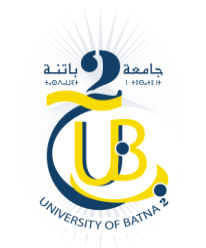 Ministère de l’Enseignement Supérieur et de la Recherche ScientifiqueUniversité BatnaFaculté des Sciences de la Nature et de la VieDépartement de Biologie des OrganismesPLANNING DES EXAMENS LICENCE BIOLOGIE ANIMALE 2019/2020Examens en ligneRépublique Algérienne Démocratique et PopulaireMinistère de l’Enseignement Supérieur et de la Recherche ScientifiqueUniversité BatnaFaculté des Sciences de la Nature et de la VieDépartement de Biologie des OrganismesPLANNING DES EXAMENS LICENCE BIOLOGIE MOLECULAIRE- 2019/2020Examens PrésentielExamens en ligneModulesDatePhysiologie des grandes fonctions04/10/2020      à      10H00MOUFFOUK Sara http://staff.univ-batna2.dz/mouffouk_sarasara.mouffok@univ-batna2.dzBiologie moléculaire05/10/2020       à      08H00DJEBBARI Radja http://staff.univ-batna2.dz//dejbbari_radjara.djebbari@univ-batna2.dzPhysiologie de la reproduction06/10/2020       à      10H00Adjroud_Ounassahttp://staff.univ-batna2.dz//adjroud_ounassaounassa.adjroud@univ-batna2.dzPhysiologie cellulaire et moléculaire07/10/2020         à      10H00TAGUIG Assia http://staff.univ-batna2.dz//taguig_assiaa.taguig@univ-batna2.dzEndocrinologie Fonctionnelle 08/10/2020           à      10H00http://staff.univ-batna2.dz//babaahmed_fediaf.baba-ahmed@univ-batna2.dzModulesDateGENIE GENETIQUE(Dr Ghecham AM)06/10/2020      à      11H00ModulesDateSIGNALISATION07/10/2020      à      11H00BELHADI Kamilia http://staff.univ-batna2.dz//belhadi_kamiliak.belhadi@univ-batna2.dzTECHNIQUES D’IMAGERIE 08/10/2020       à      11H00BELKHIRI Yamina http://staff.univ-batna2.dz//belkhiri_yaminay.belkhiri@univ-batna2.dzANGLAIS SCIENTIFIQUE09/10/2020         à      11H00http://staff.univ-batna2.dz/mouffouk_sarazmekki2017@outlook.fr